IT Profil Germo Görtz (de)2024-04-24seit 1999: Microsoft BI Architekt + Entwickler. MS SQL Server, Power BI, Fabric, SSAS (OLAP, Tabular), Data Warehouse, Lakehouse, ELT, ETL, Azure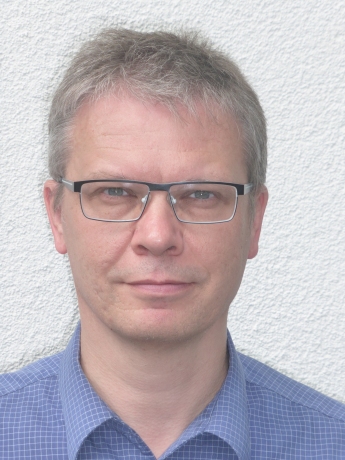 14089 BerlinDownload des IT-Profils als Word-Datei: Germo_Goertz_IT_profile.docxmeine Erfahrung für Ihren ErfolgExzellenz durch KompetenzHandwerk statt FließbandTechnokratie statt Demokratie: Vertrauen in ExpertenSoziale Kompetenz, Auffassungsgabe und Ehrgeiz sorgen dafür, dass Ihre fachlichen Anforderungen genau erfasst und zu Ihrer vollen Zufriedenheit umgesetzt werden:
kompetent, zielorientiert, auch querdenkend und nonkonformistisch,
analytisch, exakt, verantwortungsbewusst, selbständig, schnell, effektiv und effizient.Am Ende meines IT-Profils finden Sie Referenzen zufriedener Kunden.Als Arzt-Kybernetiker bin ich "kybernetisch im Denken und Handeln"Ist-Zustand und Ziel-Zustand analysieren,verschiedene Wege identifizieren,Ursachen und Wirkungen berücksichtigen,Störgrößen ermitteln und auf diese reagieren.BI-Architekt und -Entwickler mit Microsoft BIAISBERG - Analytische InformationsSysteme und BERatung im Gesundheitswesen (und in anderen Branchen)Business Intelligence (BI, Geschäftsanalyse):AnforderungsanalyseArchitekturKonzeptionEinführung undUmsetzung vonData Warehouse (DWH)Data Lakehouse (Databricks, data lake)ELT (Extrahieren, Laden, Transformieren von Daten), ETLDatenmodellenAnalyseverfahrenPlanungssystemenBerichtssystemenImplementierung von Geschäftsprozessen und -logikenDatenmodellierung als pragmatische Kombination verschiedener sinnvoller KonzepteDatenmodellierung nach Bill Inmon. Inmon definiert ein Data Warehouse als "subjektorientierte, nichtflüchtige, integrierte, zeitvariante Sammlung von Daten zur Unterstützung von Managemententscheidungen". DWH als einheitliche Quelle der Wahrheit.Datenmodellierung nach Data Vault. Insbesondere scheinen mir Hubs, Satelliten und Links oft sinnvoll.Datenmodellierung mit Dimensional modeling (DM) als Bestandteil der "Business Dimensional Lifecycle methodology" entwickelt von Ralph Kimball, insbesondere bei der Verwendung multidimensionaler OLAP-Datenbanken (die immer mehr von tabularen Datenbanken abgelöst werden)Data Lakehouseautomatisierte versionisierte Dokumentation mit DataHandwerk DocsGenerator (Kombination von technischer und fachlicher Dokumentation; AsciiDoc, Antora (Docs as Code))technische Umsetzung regulatorischer Anforderungen (Historisierung, Versionierung, Data Lineage, DSGVO, …​)Automatisierung (Daten-Import und -Export, ELT, Code-Generierung, DWH, Dokumentation)unter Verwendung von Microsoft SQL Server, einschließlich SSAS (SQL Server Analysis Services), SSIS (SQL Server Integration Services), SSRS (SQL Server Reporting Services) und verschiedener Microsoft Azure Technologienund von Software und Technologie rund um die Microsoft BI Plattform oder zur EntwicklungProgrammier- und Abfragesprachen für DatenbankenTransact-SQL (T-SQL)MDX (Multidimensional Expressions)DAX (Data Analysis Expressions)DataHandwerk-toolkit-mssql
mein open source Projekt, enthält auch einen Datenbank-Dokumentations-Generatorgit (Versionskontrollsystem)
alle meine Projekte werden grundsätzlich versionisiertSoftware und Technologien zur Erstellung und Wartung von DokumentationenAntora (Docs as Code)
open Source Dokumentations-Framework, insbesondere für technische und versionisierte Dokumentationbasiert auf der Auszeichnungssprache AsciiDocbevorzugte FrontendsMicrosoft Power BI
Microsoft Frontend für BerichtswesenXLcubed
einziges brauchbares Excel-Addin für SSASAzure DevOps
Tool für DevOps, agiles Projekt-Controlling, Issue-Tracking, Code-VersionierungMicrosoft Azurediverse Dienste und ProdukteAnmerkungenÜber SSAS (SQL Server Analysis Services), Power BI und Microsoft FabricUnter dem gleichen Oberbegriff SSAS (SQL Server Analysis Services) vereint Microsoft zwei unterschiedliche Technologien:multidimensionale Datenbanken: OLAPtabellarische Datenbanken: TabularBei gleichem Namen handelt es sich um unterschiedliche Technologien. Die Dokumentation von Microsoft: Vergleichen von tabellarischen und mehrdimensionalen LösungenMit den multidimensionalen Datenbanken arbeite ich seit 1999, damals noch "OLAP Services 7.0", ab 2000 "MSAS" (Microsoft Analysis Services). Ab 2005 gab es mit "SSAS" (SQL Server Analysis Services) wieder eine neue Technologie, welche grundsätzlich der heutigen mehrdimensionalen Technologie entspricht. Typische Begriffe dieser multidimensionalen Technologie sind OLAP, Würfel (Cubes) und Dimensionen.Seit SQL Server 2012 gibt es zusätzlich SSAS Tabular, eine auf Tabellen basierende Technologie, wie sie auch in Power BI verwendet wird.Microsoft sieht die Zukunft in der Cloud: Power BI Services; Microsoft Fabric, basierend auf einem OneLake.=> Was sich mit Power BI oder SSAS Tabular realisieren lässt, wird von mir pragmatisch mit Tabular gemacht. Falls nötig und sinnvoll, gibt es weiter OLAP.Die Abfragesprache MDX (Multidimensional Expressions) kann für beide Technologien verwendet werden, DAX (Data Analysis Expressions) kann nur für SSAS Tabular verwendet werden.keine AÜL, Rentenversicherung, ScheinselbständigkeitIch habe kein Interesse an einer festen Anstellung, auch nicht an einer Arbeitnehmerüberlassung (AÜL), da ich jeden unnötigen Kontakt mit der Deutschen Rentenversicherung vermeiden will.Abschlussin English:Diplom-Mediziner, Biophysiker, Arzt-Kybernetiker (medical cybernetics)
Pirogov Russian National Research Medical Universityна русском:Программа специалитета «Медицинская кибернетика»
Российский национальный исследовательский медицинский университет имени Н.И. ПироговаSprachkenntnissedeutsch (Muttersprache)russisch (studiert und gearbeitet in Russland)englischProjekthistoriezeitlich sortiert nach Projekt-Ende09/2019 - bis jetzt; iconcare (BInovis & Visality)BrancheGesundheitswesen, Krankenhaus, LogistikGröße10-50 MitarbeiterMicrosoft BI Architekt und EntwicklerHospital Process Analyzerhttps://iconcare.eu/index.php/hospital-process-analyzer/30 Jahre Erfahrung aus der Prozesssteuerung von Krankenhäusern und Flughäfen stecken in diesem von iconcare für die Prozesssteuerung entwickelten Werkzeug.Ziel des Projektes war die Entwicklung eines standardisierten Steuerungswerkzeuges zur Optimierung der OP-Planung und -Steuerung in Krankenhäusern mit bis dahin nicht am Markt verfügbaren Merkmalen – insbesondere zur frühzeitigen Erkennung von und zur rechtzeitigen Reaktion auf sich abzeichnende Prozessstörungen.Prozess- und Zeitanalysen in Krankenhäusern (beispielsweise OP Zeiten, OP Wechselzeiten, OP Auslastung, Personal Auslastung)verwendete Technologien:Microsoft SQL ServerPower BIMicrosoft FabricSmartHomeüberwachtes Wohnensmarte StromzählerZeitanalysen von StromverbräuchenHomeAssistantIoTMQTTMicrosoft SQL Server (on-premise)Python07/2023 - 12/2023; Rhenus LogisticsBrancheLogistikBI-EntwicklungMigration von Cognos zu Microsoft BI03/2023 - 07/2023; softwareONEBI EntwicklungMigrationenvon SSAS OLAP über SSAS Tabular zu Power BI Premiumvon on premise Data Warehouse zu Data Lakehouse05/2022 - 01/2023; Nomura Asset Management Europe KVG mbHBrancheBanken und FinanzdienstleistungenGröße10-50 MitarbeiterAufbau neues DWH, Migration aus altem DWHDWH und ELT werden mit AnalyticsCreator erstelltMicrosoft SQL Server (on-premise)AnalyticsCreatorDataHandwerkAntoragit11/2022 - 12/2022; TÜV Rheinland i-sec GmbHCoaching Datenmodellierung SSAS und Power BICoaching Microsoft BI und Microsoft SQL Server09/2022 - 12/2022; Kerkhoff Experts GmbHQuick Scan für den EinkaufSpend-Cube mit Microsoft Power BI08/2021 - 06/2022; SYSKRON - im House of KronesBrancheIndustrie und MaschinenbauKrones ist Weltmarktführer für AbfüllanlagenGröße> 10.000 Mitarbeiter (Krones)Unterstützung im Bereich Microsoft SQL Server / BIMicrosoft SQL Server (on-premise)Power BIDataHandwerkAntoragitjira01/2022 - 04/2022; RollerBrancheKonsumgüter und HandelGröße?Unterstützung im Bereich Microsoft SQL Server / BIMicrosoft SQL Server (on-premise)Power BIBimlExpressgit03/2022 - 04/2022; Betty BarclayBrancheKonsumgüter und HandelGröße1000 - 5000 MitarbeiterUnterstützung im Bereich Microsoft SQL Server / BIMicrosoft SQL Server (on-premise)Power BIBimlExpressgit08/2021 - 12/2021; abcfinanceBrancheBanken und FinanzdienstleistungenGröße500-1000 MitarbeiterKonzeption und PoC für eine «Source to target» - Dokumentation für das zentrale DWH über die verschiedenen Schichten (u. a. Data Vault, Starschema und tabulare Modelle)umfasst Versionierung der Dokumentation, Anreicherung mit Metadaten und fachlichen Daten, Bereitstellung von Schnittstellen für Fachbereiche zur Administration und Konsumierung, Verknüpfung mit Informationen aus Quellsystemen im Rahmen der ETL/ELT-Prozesse etc.Unterstützung bei Umsetzung der LösungEntwicklung entsprechender Prozesse/Workloads für die Erzeugung und Aktualisierung der DokumentationEinführung eines entsprechenden WerkzeugsMicrosoft SQL Server (on-premise)DataHandwerkAntoragitTFVC04/2021 - 06/2021; Peter Hahn GmbHBrancheKonsumgüter und HandelGröße>1.000 MitarbeiterPower BI ExpertBegleitung von Workshops mit Bezug zu BI AnforderungenBeratung und Erstellung von Mappings & BI Umsetzungen
Umsetzen von Anforderungen in technische BI LösungenZusammenarbeit mit anderen Teilprojekten und Zuarbeit von ErgebnissenMicrosoft SQL Server (on-premise)Power BITFVC02/2020 - 03/2021; MEAG - Munich ERGO Assetmanagement GmbHBrancheBanken und FinanzdienstleistungenGröße500-1000 MitarbeiterPerformancemessung Reporting: Microsoft BI Architekt und EntwicklerEntwicklung eines Reporting-Tools mittels Power BI, mit dem Ziel der automatisierten Report-Erstellung aus Sim Corp Dimension anstelle des bisherigen Reportings mittels Excel-Sheets.DWH, ELT und SSAS werden mit AnalyticsCreator erstellt.einzelne Module mit Python, PowershellMicrosoft SQL Server (on-premise)AnalyticsCreatorPower BIgit09/2019 — 03/2020; SwisscomBrancheTelekommunikationGröße>10.000 MitarbeiterImport und Verarbeitung von Daten aus ServiceNow für ein Reporting, Erstellung DWH mit AnalyticsCreator, Berichte mit Power BIImport von Daten aus ServiceNow über die API (mit Python)Import, Integration und Transformation in einem DWH im SQL ServerAnalytische Datenbank mit SSASBerichte im Power BIDWH, ELT und SSAS werden mit AnalyticsCreator erstelltMicrosoft SQL Server (on-premise)AnalyticsCreatorgitjira11/2010 - 12/2019; DRK Kliniken BerlinBrancheGesundheitswesen, KrankenhausGröße1000-5000 MitarbeiterKrankenhaus DWH: Microsoft BI Architekt und EntwicklerProjektinhalte:Materialwirtschafts-Belegungs-Operations- undDRG-InformationssystemBau- und InvestitionscontrollingOP-Management (Planung, Nutzung, Wechselzeiten, …​),monatliches BerichtswesenFinanzplanung und HochrechnungenMigration BI Anwendungen von SQL Server 2000 auf SQL Server2008 R2Schulung der AnwenderDatenquellen:Orbis (KIS = KrankenhausInformationsSystem) u. a.Kenntnisse:Planung, Controlling, Anforderungsanalyse, Konzeption, Kommunikation mit Fachbereich, Performance Optimierung, Berichtswesen, Dokumentation, TestProdukte:Microsoft SQL Server 2008 R2 on-premise (relational, SSAS, SSIS, SSRS)Microsoft AccessCubeplayerSubversionAktuell: regelmäßiger Support, um das System "am Laufen zu halten", bis irgendwann die vollständige Migration in ein klinisches DWH des KISAnbieters abgeschlossen sein wird.Referenz: DRK Kliniken Berlin11/2019 - 12/2019; Würth Logistics AGBrancheTransport und LogistikGröße50-250 MitarbeiterErstellung eines DWH mit dem AnalyticsCreatorVerwendung des AnalyticsCreator zur Erstellung eines Reporting-DWH für Daten der Logistik im SQL Server + Analytische Datenbank (SSAS Tabular) als Grundlage eines flexiblen Berichtswesens mit PowerBI oder anderen Frontends.Coaching der internen Entwickler zur selbständigen Weiterentwicklung des DWH mit dem AnalyticsCreatorDatenquelle:operatives Logistik-DWH (Oracle), eine Anbindung weiterer Datenquellen ist geplant: SAP u. a.Das schweizer Logistik-Unternehmen ist zuständig für die weltweite Koordination der Logistik eines deutschen Großkonzerns, des Weltmarktführers für den Vertrieb von Montage- und Befestigungsmaterial.Microsoft SQL Server (on-premise)AnalyticsCreatorgitReferenz: Würth Logistics AG10/2018 - 09/2019; Provinzial Nord-WestBrancheVersicherungenGröße5000-10.000 MitarbeiterAufbau neues DWH: Microsoft BI Architekt und Entwickler, Microsoft BI-Analyse-Plattform, AnalyticscreatorAufbau eines neuen DWH, gehostet auf Microsoft Azure, basierend auf Microsoft SQL BI TechnologienMicrosoft SQL Server (relational, SSAS, SSIS) on-premise und Azure CloudPower BIAnalyticsCreatorBig DatajiragitReferenz: Öffentlich-rechtliche Versicherung08/2018 - 10/2018; ZEISS GroupBrancheIndustrie und MaschinenbauGröße>10.000 MitarbeiterDurchlaufzeiten von Produktionsschritten: Microsoft BI Architekt und Entwickler, Microsoft BI-Analyse-Plattform, AnalyticscreatorDurchlaufzeiten von ProduktionsschrittenRe-Design einer bestehenden Power BI Lösung: Konvertierung in DWH + SSAS Tabular zwecks Performance-Optimierung und Verbesserung der Auswertungsmöglichkeiten.Kombination von Logik im DWH (Microsoft SQL Server) und in SSAS TabularDWH, ELT und SSAS werden mit AnalyticsCreator erstellt.Microsoft SQL Server (on-premise)AnalyticsCreatorPower BITFVCgitMicrosoft Azure - Unterstützung bei Verwendung von Azure Diensten, Migration von SSAS Lösungen zu Azure, ETL / ELT, diversesSQL Server (on-premise und Azure Cloud)03/2016 - 09/2018; ZEISS GroupBrancheIndustrie und MaschinenbauGröße>10.000 MitarbeiterMicrosoft SQL Server (on-premise)BICC (BI Competence Center) - Dashboards mit Datazen, Microsoft BI-Analyse- Plattform: Microsoft BI Architekt und EntwicklerETL, DWH und Berichte: Dashboards für das Projekt-Controlling mit DatazenImport von Daten aus SAP und EssbaseSAP-Anbindung mit cMORE/Connect for SAP (basiert auf Theobald SAP Integration)Produkte:DatazenMicrosoft SQL Server (on-premise)TFVCKernprojekt 03.2016 - 04.0216, Danach bis 09.2018 laufender Support bis und einschließlich Migration auf ServiceNowReferenz: Investitionsgüterhersteller (>20.000 MA)11/2017 - 07/2018; Adecco Germany Holding SA & Co. KGBranchePersonaldienstleiterGröße>10.000 Mitarbeiter"Candidate-Cube": Microsoft BI Architekt und Entwickler, Microsoft BI-Analyse-Plattform, AnalyticscreatorDas bestehende Datawarehouse soll um ein "Candidate-Cube" erweitert werden:Aufnahme von fachlichen AnforderungenSpezifikationserstellungtechnische UmsetzungErstellung der ETL-Prozesse (SSIS)Cube Erstellung (SSAS)Reporterstellung (SSRS)DWH, ELT und SSAS werden mit AnalyticsCreator erstellt.Vorbereitung einer möglichen Migration in AzureProdukte:Microsoft SQL Server (relational, SSAS, SSIS) on-premisePower BIAnalyticsCreatorTFVC05/2017 - 11/2017; Adam Opel GmbHBrancheAutomobil und FahrzeugbauGröße>10.000 MitarbeiterChurn-Prevention: Microsoft BI Architekt und Entwickler, Microsoft BI-Analyse-Plattform, Analyticscreator, Data ScientistVorhersage von Churn-Quoten (Wechsel zu anderen Herstellern), AuswertungenData Vault, Data Mining, PredictionMicrosoft SQL Server (relational, SSAS, SSIS) on-premisePower BIAnalyticsCreatorDWH, ELT und SSAS werden mit AnalyticsCreator erstelltTFVC oder gitReferenz: Opel07/2016 - 06/2017; KelvionBrancheIndustrie und MaschinenbauGröße1000-5000 MitarbeiterSSAS Datenbanken für Planungssystem im Zusammenhang mit Tagetik: Microsoft BI Architekt und Entwickler, Microsoft BI-Analyse-PlattformMicrosoft SQL Server 2016 (relational, SSAS, SSIS, SSRS) on-premisecMORE/Connect for SAP (basiert auf Theobald SAP Integration)cMORE/XL (XLCubed)TargitPower BIgitReferenz: Kelvion Holding GmbH04/2017 - 05/2017; Kuhn und Bülow Versicherungsmakler GroupBrancheVersicherungenGröße10-50 MitarbeiterBerichtswesen und Statistiken mit Power BIGrundlagen für Statistiken und Berichte erstellen, um basierend auf Daten des operativen Systems Auswertungen nach Versicherungsnehmern, Versicherern, Schäden und Prämien zu ermöglichen.Power BITFVC09/2016 - 12/2016; airberlinBrancheTransport und LogistikGröße5000-10.000 MitarbeiterCustomer Segmentation, Ancillaries: Microsoft BI Architekt und EntwicklerMicrosoft SQL Server 2014 (relational, SSAS, SSIS) on-premisejiraTFVC06/2016 - 07/2016; proXcel GmbHBrancheBeratungGröße10-50 MitarbeiterUnterstützung bei Analyse, Bearbeitung und Auswertung komplexer Datenpakete eines Produktionsprozesses mit Microsoft-BI-Analyse-Plattform, Data Mining05/2016 - 05/2016; Heraeus KulzerBrancheIndustrie und MaschinenbauGröße1000-5000 MitarbeiterBI Support, Microsoft BI-Analyse-PlattformMicrosoft SQL Server (relational, SSAS, SSIS) on-premiseTFVC06/2015 - 03/2016; Volkswagen Gebrauchtfahrzeughandels und Service GmbH (VGSG)BrancheAutomobil und FahrzeugbauGröße>10.000 MitarbeiterBI Competence Center Volkswagen Nutzfahrzeuge, Datamining, neuronale Netze, Visualisierung, Microsoft BI-Analyse-Plattform: Microsoft BI Architekt und Entwickler, Data ScientistDML: Data Mining Leasing, DM VGSG - Data Mining VGSG (junge Gebrauchte)Datamining mit Statisticaneuronale NetzePrognose von Marktwerten (Restwertmanagement) und Verkaufsmengen für gebrauchte Volkswagen-Nutzfahrzeuge und LeasingfahrzeugeHIS: Händler InformationssystemPuRAS: Profitabilitäts- und Rechnungsanalyse After SalesStammdaten-ManagementVisualisierungen mit TableauBI Entwicklung mit Microsoft SQL Server (relational, SSAS, SSIS) on-premiseWherescapeTFVC oder jirader wissenschaftliche Hintergrund wird hier genauer erklärt:
https://www.wi2017.ch/images/wi2017-0173.pdf
Gleue, C.; Eilers, D.; von Mettenheim, H.-J.; Breitner, M. H. (2017):
Decision Support for the Automotive Industry: Forecasting Residual Values using Artificial Neural Networks,
in Leimeister, J.M.; Brenner, W. (Hrsg.): Proceedings der 13. Internationalen Tagung
Wirtschaftsinformatik (WI 2017), St. Gallen, S. 1205-1219Referenz: Volkswagen Nutzfahrzeuge08/2012 - 05/2015; Henkel AG & Co. KGaABrancheKonsumgüter und HandelGröße>10.000 MitarbeiterSCOUT (= Supply Chain Optimization Unified Toolbox), Microsoft BI-Analyse- Plattform: Microsoft BI Architekt und EntwicklerInventoryOrder to CashPhysical DistributionForecast AccuracyProduct AvailabilityDays of SupplySlow Mover Detection for financial devaluationMigration und vor allem Erweiterung einer Anwendung von SAP BW auf Microsoft SQL ServerBI Design und Entwicklung mit Microsoft SQL Server 2012 on-premiseHauptfokus: SSAS, Datamart, auch SSISBerichtswesen mit XLCubedSAP-Anbindung mit cMORE/Connect for SAP (basiert auf Theobald SAP Integration)TFVCReferenz: Henkel AG & Co. KGaA10/2005 - 08/2012; Bezirkskliniken Mittelfranken, AnsbachBrancheGesundheitswesen, KrankenhausGröße1000-5000 MitarbeiterKrankenhaus: Konzeption und Realisierung analytischer Anwendungen für das Controlling und Personalwesen, Microsoft BI-Analyse-Plattform: Microsoft BI Architekt und EntwicklerPsychiatrische Krankenhäuser, Ressort Controlling, Zentrales PersonalwesenKonzeption und Realisierung analytischer Anwendungen für:FinanzcontrollingWirtschaftsplanungPersonaldatencontrollingBelegungscontrollingMedizincontrolling der psychiatrischen und somatischen Fällelaufende BetreuungMigration Microsoft SQL Server 2000 auf Microsoft SQL Server 2005 bzw. 2008 (on-premise)Datenquellen:Orbis (KrankenhausInformaionsSystem)PWS (Personaldaten)ExcelandereReferenz: Bezirkskliniken Mittelfranken02/2011 - 05/2012; Nestlé Suisse S.ABrancheKonsumgüter und HandelGröße>10.000 MitarbeiterDynamic Planning Framework - Dynamic Forecast: Microsoft BI Architekt und EntwicklerBI Konzeption, Design und Entwicklung mit Microsoft SQL Server 2005 bzw. 2008 (ETL, Staging, Datawarehouse)Performance TuningAnforderungsanalyse, Konzeption, Kommunikation mit Fachbereich, Entwicklung, Dokumentation, Test, Performance Optimierung, Wartung, BeratungMicrosoft SQL Server 2005, Microsoft SQL Server 2008 R2 (on-premise)Referenz: Nestlé10/2011 - 04/2012; MTS (Mobile TeleSystems OJSC), Moskau (Russland)BrancheTelekommunikationGröße>10.000 MitarbeiterEinkaufscontrolling - Procurement Performance Management (PPM), Spend Control, Supplier Consolidation: BI EntwicklerProcurement Performance Management (PPM)Spend ControlSupplier ConsolidationMicrosoft SQL Server (on-premise) und SSASDetails: http://www.orpheus-it.com/10/2005 - 12/2011; HGC GesundheitsConsult GmbHBrancheGesundheitswesen, KrankenhausGröße10-50 Mitarbeiterfreie Mitarbeit als Experte für Geschäftsanalyse (BI) in Krankenhäusern, Microsoft BI-Analyse-Plattform: Microsoft BI Architekt und EntwicklerPartner: GfS (Gesellschaft für Standortsicherung) => HGC GesundheitsConsult GmbH => VendusProjektinhalte:KrankenhauscontrollingMedizincontrollingKonzeption und Entwicklung von Datenmodellen, Analyseverfahren und Berichtssystemen für folgende Einsatzgebiete:Markt- und Wettbewerbscontrolling der medizinischen LeistungenLeistungsstrukturvergleicheKennzahlen-Leistungsvergleiche (Benchmark)EinweisercontrollingControlling medizinischer Behandlungspfade / VersorgungspfadeFinanzcontrollingFallbezogene Kostenträgerrechnung mit Fallroherträgen und Deckungsbeiträgen oder als VollkostenrechnungWirtschaftsplanungPersonaldatencontrollingBelegungscontrollingLeistungsvergleiche zwischen Abteilungen und Häusern innerhalb eines Konzerns oder KlinikverbundesDatenquellen:diverse (SAP, ORBIS, Textdateien, Excel, …​)Microsoft SQL Server (2000, 2005, 2008) relational, MSAS, SSAS, DTS, SSIS (on-premise)Bissantz DeltamasterSubversionReferenz: GfS Gesellschaft für Standortsicherung Unternehmensberatung mbH11/2010 - 02/2011; otto groupBrancheKonsumgüter und HandelGröße>10.000 MitarbeiterP4P CoreDWH - Datamarts/Reports, Microsoft BI-Analyse-Plattform: Microsoft BI Architekt und EntwicklerMultichannel-EinzelhandelFinanzdienstleistungenServiceBI Konzeption, Design und Entwicklung mit Microsoft SQL ServerAnforderungsanalyse, Konzeption, Kommunikation mit Fachbereich, Entwicklung, Dokumentation, Test, Performance Optimierung, Wartung, Beratung, BerichtswesenMicrosoft SQL Server 2008 R2 (relational, SSAS, SSIS) (on-premise)09/2010 - 11/2010; Krones AGBrancheIndustrie und MaschinenbauGröße>10.000 MitarbeiterMigration Auftragseingangsstatistik von SAP BW auf Microsoft SQL Server: Microsoft BI Architekt und EntwicklerBI Design und Entwicklung mit Microsoft SQL ServerAnforderungsanalyseMicrosoft SQL Server 2008 R2 (relational, SSAS, SSIS) (on-premise)SAP-Anbindung mit cMORE/Connect for SAP (basiert auf Theobald SAP Integration)TFVC (?)01/2010 - 08/2010; Henkel AG & Co. KGaABrancheKonsumgüter und HandelGröße>10.000 MitarbeiterGLOBIS (Global Business Information System), COLOR (Common Local Profitability Reporting), Microsoft BI-Analyse-Plattform: Microsoft BI Architekt und EntwicklerBI Design und Entwicklung mit Microsoft SQL ServerAnforderungsanalyseMicrosoft SQL Server 2008 R2 (relational, SSAS, SSIS) (on-premise)01/2003 - 04/2010; Vivantes GmbH - Netzwerk für GesundheitBrancheGesundheitswesen, KrankenhausGröße>10.000 MitarbeiterKrankenhaus - zentralen Finanz- und DRG-Berichtswesen, Microsoft BI-Analyse-Plattform: Microsoft BI Architekt und EntwicklerProjektinhalte:BereicheControllingKostenträgerrechnungQualitäts- und Prozessmanagement…​Inhaltetechnische KonzeptionModellierung und Betreuung des zentralen Finanz-Berichtswesens und des DRG-BerichtswesensCoaching bei der Verwendung der Benutzerschnittstellen (Frontends) zum Aufbau des Berichtswesenslaufende BetreuungDurchführung von Schulungen und Trainings zur praktischen Arbeit mit den OLAP-DatenbankenMigration Microsoft SQL Server 2000 auf Microsoft SQL Server 2005Datenquellen:SAPExcelTextdateienAccess…​Anforderungsanalyse, Konzeption, Kommunikation mit Fachbereich, Entwicklung, Dokumentation, Test, Performance Optimierung, Wartung, Beratung, BerichtswesenMicrosoft SQL Server 2000 (relational, MSAS, DTS) (on-premise)Microsoft SQL Server 2005 (relational, SSAS, SSIS) (on-premise)Bissantz DeltamasterSoftpro CubePlayerMIS PlainMIS OnvisionMIS Integration FrameworkSubversionReferenzen: * Vivantes - Krankenhauskonzern (1) * Vivantes - Krankenhauskonzern (2)10/2008 - 12/2009; Rudolf Wöhrl AGBrancheKonsumgüter und HandelGröße1000-5000 MitarbeiterBI-Team (Controlling, Finanzen, IT), Microsoft BI-Analyse-Plattform: Microsoft BI Architekt und EntwicklerProjektinhalte:PersonalcontrollingPersonaleinsatzplanungMigration Microsoft SQL Server 2000, 2005 auf Microsoft SQL Server 2008 (on-premise)Berichtswesen mit Bissantz DeltamasterSubversion (?)Datenquellen:diverse09/2005 - 01/2009; Landwirtschaftliche RentenbankBrancheBanken und FinanzdienstleistungenGröße50-250 MitarbeiterIT-Anwendungsentwicklung, Bereich "Datawarehouse und OLAP", Microsoft BI-Analyse-Plattform: Microsoft BI Architekt und EntwicklerProjektinhalte:KonzeptionProduktionseinsatzverfahren (Workflow, Verwendung von Subversion)EntwicklungsstandardsTestkonzeptenWeiterentwicklung des Datawarehouse und der OLAP-AnwendungenMigration Microsoft SQL Server 2000 auf Microsoft SQL Server 2005Situations- und Bedarfsanalyse der Anforderungen von FachanwendernErarbeitung fachlicher und technischer Konzepte zur UmsetzungKonzeption und Durchführung von Schulungen zur praktischen Arbeit mit den OLAP-Datenbankenfachliche Schwerpunkte:IAS- und HGB-BilanzenControllingGeldhandel und Emissionsgeschäft (Wertpapiere)Datenquellen:iSeries (AS 400)Anforderungsanalyse, Konzeption, Kommunikation mit Fachbereich, Entwicklung, Dokumentation, Test, Performance Optimierung, Wartung, Beratung, BerichtswesenMicrosoft SQL Server 2000 (relational, MSAS, DTS) (on-premise)Microsoft SQL Server 2005 (relational, SSAS, SSIS, SSRS) (on-premise)MIS PlainDatawarehouse ExplorerSubversionReferenz: Landwirtschaftliche Rentenbank09/2004 - 10/2004; ID GmbHBrancheGesundheitswesen, KrankenhausGröße10-50 MitarbeiterEntwicklung eines analytischen Zusatzmoduls für einen DRG-Grouper, inklusive Szenarien und Kostenmodul: Microsoft BI Architekt und EntwicklerDatenquellen:§21 DatenIMC Daten oder andere Formateobige Quellen Input für DRG-Grouperzusätzlich optional fallbezogene Kosten-DatenMicrosoft SQL Server 2000 (relational, DTS, MSAS) (on-premise)ExcelCubeware Analysesystem09/1999 - 09/2004; MIS GmbHBracheBeratungGröße500-1000 Mitarbeiterangestellter BI Architekt und EntwicklerProjektinhalte:Kunden- und ProjektakquisitionFühren von ErstkontaktgesprächenPräsentation des MIS LeistungsangebotesBetreuung von Interessenten auf Akquisitionsveranstaltungen mit dem Ziel der NeukundengewinnungDurchführung von AkquisitionsworkshopsAngebotserstellungSituationsanalyse beim KundenErfassen der betriebswirtschaftlichen u. technischen Kundenanforderungen an DV-SystemeErarbeitung von betriebswirtschaftlichen u. technischen Konzepten gemeinsam mit dem KundenDurchführung von KonzeptionsworkshopsImplementierung von Analyse- und ReportingsystemenÜbernahme von ProjektverantwortungRealisierung von Aufgabenlösungen unter Zuhilfenahme gängiger Datenbank-Technologien und ProgrammiersprachenAbstimmung der Aufgabenlösung im Hinblick auf die Gesamtlösung gegenüber dem ProjektteamAbstimmung der Aufgabenlösung in Hinsicht auf das betriebswirtschaftliche Konzept mit den KundenKonzeption und Durchführung von individuellen Kundenschulungenmehrfache Migrationen von MIS Alea auf MSAS 2000 (Microsoft Analysis Services)Referenz: MIS AGfolgende Projekte wurden als Berater für Business Intelligence bei Kunden der MIS durchgeführt. Bei den namentlich genannten Firmen handelt es sich um Referenzkunden der MIS GmbH (jetzt infor)01/2004 - 05/2004 Konzeption und Umsetzung der "*21-DRG-Analyse" (für Krankenhäuser)Datenquellen:21 Daten, IMC Daten; Bewertungsdaten von DRG-Groupern; zusätzlich optional fallbezogene Kosten-LeistungsdatenDatawarehouse: Microsoft SQL Server (on-premise)ETL: TSQL, DTSOLAP-Datenbanken: Microsoft Analysis Services (MSAS), MIS Alea05/2001 - 05/2004; Medienhaus Aschendorff (über MIS GmbH)BrancheMedien und VerlageGröße500-1000 MitarbeiterKonzeption und Implementierung eines Anzeigeninformationssystems (AIS): angestellter BI Architekt und EntwicklerKonzeption und Implementierung eines Anzeigeninformationssystems (AIS)Konzeption, Modellierung und Betreuung der analytischen Datenbank und der dazugehörigen ETL-Prozesse. Erweiterung des bestehenden Datawarehouse.Betreuung und Schulung bei der Verwendung von MIS Plain zur Erstellung des Berichtswesens.Datenquellen: VI&VA, eine SAP basierte operative Erweiterung für Zeitungsverlage, einige andere DatenquellenDatawarehouse: Microsoft SQL Server, konkret wurde "VIVAinfo" (ein spezielles Datawarehouse basierend auf VI&VA), um Objekte und ETL-Prozesse erweitert, so dass die analytische Datenbank gefüllt werden kann.ETL: TSQL und DTSAnalytische Datenbank: Microsoft Analysis Services (MSAS)01/2004 - 05/2004; MIS GmbHBrancheBeratungGröße250-500 MitarbeiterKonzeption und Umsetzung der "§21-DRG-Analyse" (für Krankenhäuser)BrancheGesundheitswesen, KrankenhausDatenquellen: §21 Daten, IMC Daten; Bewertungsdaten von DRG-Groupern; zusätzlich optional fallbezogene Kosten- LeistungsdatenDatawarehouse: Microsoft SQL ServerETL: TSQL, DTSOLAP-Datenbanken: Microsoft Analysis Services (MSAS), MIS AleaBenutzerschnittstellen (Frontends): MIS Onvision, MIS Plain01/2004 - 04/2004; VzE - Verein zur Errichtung evangelischer KrankenhäuserBrancheGesundheitswesen, KrankenhausGröße5000-10.000 MitarbeiterMedizincontrolling, DRG-Controlling und -Berichtswesen Konzeption, Modellierung und Betreuung der relationalen und analytischen Datenbanken und der dazugehörigen ETL-ProzesseCoaching bei der Verwendung verschiedener Benutzerschnittstellen (Frontends) (MIS Plain, MIS Onvision) zur Erstellung des Berichtswesens.Durchführung von Schulungen zur Benutzung der Software und zur Arbeit mit den Datenbanken.Datenquellen: diverse: *21 Daten, manuelle Quellen, SAP, …​Datawarehouse: Microsoft SQL ServerETL: TSQL, DTSOLAP-Datenbanken: Microsoft Analysis Services (MSAS)Benutzerschnittstellen (Frontends): MIS Onvision, MIS Plain09/2001 - 12/2003; KCC (über MIS GmbH)BrancheGesundheitswesen, KrankenhausGröße10-50 Mitarbeiter(Branche Krankenhäuser) Konzeption, Entwicklung und Betreuung der "DRC" (Diagnosis Related Costs) für verschiedene Darstellungen der Kostenträgerrechnung. Gemeinsam mit einem Partner der MISSo wie es sich bei den DRG’s um Erlöse handelt, ermöglichen die DRC’s eine strukturidentische Gegenkalkulation der Kosten.Deckungsbeitragsberechnungen.Die DRC’s wurden in verschiedenen Krankenhäusern eingesetzt.Datenquellen: je nach Krankenhaus unterschiedliche QuellenDatawarehouse: Microsoft SQL ServerETL: TSQL, DTS, MS Access, MS ExcelOLAP-Datenbanken: Microsoft Analysis Services (MSAS)Benutzerschnittstellen (Frontends): MIS Onvision, MIS Plain09/2000 - 03/2002; Märkische Oderzeitung (über MIS GmbH)BrancheMedien und VerlageAnzeigeninformationssystem (AIS), basierend auf Daten aus VI&VADatenquellen: SAP, VI&VA.ETL: Access, Excelanalytische Datenbank: MIS AleaFrontend: MIS Alea Excel Integration01/2001 - 12/2001; MIS GmbHBrancheGesundheitswesen, KrankenhausGröße250-500 MitarbeiterKonzeption und Umsetzung der "MIS Business Solution Krankenhäuser"Datawarehouse: Microsoft SQL ServerETL: TSQL, DTSanalytische Datenbanken: MIS Alea, Microsoft Analysis Services (MSAS)12/1999 - 09/2000; Deutsche Telekom (über MIS GmbH)BrancheTelekommunikationGröße>10.000 MitarbeiterUmstellung einer analytischen Anwendung von MIS Alea auf MS Analysis Services (bzw. damals noch MS OLAP Services) unter Beibehaltung des bestehenden Berichtswesens und andere Anpassungentechnische ProjektleitungDatawarehouse: Microsoft SQL ServerETL: TSQL, DTSanalytische Datenbanken: MIS Alea, Microsoft OLAP ServicesFrontend: MIS Alea Excel Integration09/1999 - 05/2004 diverse Projekte / diverse Branchen (u. a. Energiewirtschaft, Versicherungen, Banken, …​)Referenzen meiner zufriedenen KundenWürth Logistics AGHerr Görtz ist ein höchst profesionller Consulter. Herr Görtz hat während den ersten zwei Wochen vom Aufbau unserem DWH hervorragende Arbeit im initialen Setting und bei der Schulung der Mitarbeiter im Analytics Creator inkl. SSIS / SSAS geleistet. Nach den zwei Wochen sind wir in der Lage, einen grossteil der DWH Struktur und Logiken eigenständig zu pflegen und warten.—  Business Analyst (Matthias Gerber) Projekt: 11/2019 - 12/2019; Würth Logistics AGÖffentlich-rechtliche VersicherungHerr Görtz hat uns in unserem Projekt mehr als 1 Jahr als Haupt-Entwickler unterstützt. Dabei war er zuständig für die Programmierung von Partner- und Vertragsdaten im neu aufgebauten DWH. Herr Görtz hat die Programmierung mit hoher Eigenmotivation und zügig durchgeführt. Daneben war sehr positiv, dass er einen sehr regelmäßigen, konstruktiven und intensiven Austausch mit den Fachkonzeptionierern gehaltet hat und somit stets Dinge hinterfragt und für die Programmierung verbessert hat.—  Projektleiter Projekt: 10/2018 - 09/2019; Provinzial Nord-WestDRK Kliniken BerlinIn der Zusammenarbeit mit dem Berater profitieren wir zum einen von seinem fundierten Geschäftswissen aus dem Bereich der stationären & ambulanten Patientenversorgung, und zum anderen von seiner sehr eigenständigen, zielgerichteten Arbeitsweise, welche den Abstimmungsbedarf deutlich reduziert. Wir sind dabei, mit ihm ein 'wirklich' integriertes Datenmodell im Krankenhaus umzusetzen, Projektschritte wie Materialwirtschafts-, Belegungs-, OP- und DRG-Informationssystem sind schon erfolgreich abgeschlossen. […​] Auch die Zusammenarbeit zwischen uns, dem Berater und einer weiteren externen beratenden Firma lief und läuft reibungslos. Der Berater hat sich auf professionelle Art sehr gut ins Team integriert, so dass er — wie gewünscht — für alle Mitarbeiter ein Ansprechpartner ist , ohne dass durch die Pflege von Sozialkontakten zu viel Projektzeit verloren geht.—  Abteilungsleiter Controlling http://www.drk-kliniken-berlin.deProjekt: 11/2010 - 12/2019; DRK Kliniken BerlinVivantes - Krankenhauskonzern (1)Projekt Behandlungspfadcontrolling und Controlling Hämotherapie, 01/07 - 07/07Die Zusammenarbeit mit dem Consultant war hervorragend, insbesondere die Fähigkeit, ganz exakt Ziele des Projektes zu verstehen und für den Kunden umzusetzen, dabei Verständnis und Geduld zu besitzen, dass in der Entwicklung auf der Kundenseite neue Ideen und Aspekte immer wieder entstehen, die zu Erweiterungen und Änderungenswünschen führen. Das sehr große Engagement in der Sache, die Bereitschaft auch unter Zeitdruck für das Projekt zu arbeiten und die sehr sympathische Art, Dinge und Computeranwendungen 'auch relativen Laien' zu erklären, ist großartig. Darüber hinaus schätze ich an dem Consultant, dass er die Kunden 'selbstlos', also auch gegen den eigenen Vorteil, berät. Von Beratern, die vorrangig nur ihre Leistung verkaufen wollen, unterscheidet sich der Consultant durch die Charaktereigenschaft, nur Dinge anzubieten, die aus seiner Sicht auch wirklich für den Kunden nutzbringend sind. Ich kann nur Gutes von der Zusammenarbeit in den Projekten mit dem Consultant berichten und hoffe, dass sich auch in Zukunft Gelegenheit dafür bietet.—  Abteilungsleiterin Prozessmanagement Vivantes - vom 14.02.08 https://www.vivantes.de/Projekt: 01/2003 - 04/2010; Vivantes GmbH - Netzwerk für GesundheitVivantes - Krankenhauskonzern (2)Die vom Berater erstellten und betreuten MS SQL-Server- und OLAP-Datenbanken sind Grundlage des zentralen Berichtswesens. Mehrere Datenbankanwendungen werden von vielen zentralen und dezentralen Unternehmensbereichen wie z.B. Controlling, strategische Unternehmensentwicklung, sowie im Qualitäts- und Prozessmanagement regelmäßig genutzt. Die Projekte wurden von der Spezifikation über die Entwicklungs- und Testphase bis hin zur Inbetriebnahme begleitet. Auch Anwenderschulungen wurden vom Berater auf Kundenwunsch durchgeführt. Die bestehenden Anwendungen werden betreut und entsprechend unseren Anforderungen weiterentwickelt. Auch sehr komplexe Anforderungen werden zuverlässig, schnell, kompetent, mit großer Einsatzbereitschaft zu unserer vollsten Zufriedenheit umgesetzt. Dabei trägt der Berater mit eigenen Ideen und vielen Erfahrungen aus anderen Projekten wesentlich dazu bei, den Nutzen unserer Datenbankanwendungen zu optimieren und zu maximieren. Die Kommunikation und Zusammenarbeit mit uns Fachanwendern klappt hervorragend. Wir blicken inzwischen auf eine fünfjährige, erfolgreiche Zusammenarbeit zurück, die wir sehr gerne in der Zukunft fortsetzen möchten, und können den Berater auf jeden Fall weiterempfehlen.—  Verantwortlicher für zentrales Berichtswesen https://www.vivantes.de/Projekt: 01/2003 - 04/2010; Vivantes GmbH - Netzwerk für GesundheitBezirkskliniken MittelfrankenDer Berater hat im Bereich Personal und Rechnungswesen anspruchsvolle IT-Lösungen sowie hochkomplexe OLAP-Datenbanken mit Belegungs- und Falldaten für unser unternehmensweites Reporting entwickelt und aufgebaut. Er verfügt über umfassende Fachkenntnisse im Krankenhausbereich und konnte deshalb alle Anforderungen stets zu unserer vollsten Zufriedenheit umsetzen. Ihn zeichnen besonders seine Zuverlässigkeit, seine große Einsatzbereitschaft, Engagement und Termintreue aus. Wir blicken auf eine gute Zusammenarbeit seit nun fast vier Jahren zurück, die wir auch gerne zukünftig fortsetzen möchten.—  Verantwortlicher für zentrales Berichtswesen https://www.bezirkskliniken-mfr.de/Projekt: 10/2005 - 08/2012; Bezirkskliniken Mittelfranken, AnsbachGfS Gesellschaft für Standortsicherung Unternehmensberatung mbHProjekt Krankenhauscontrolling mit MS SQL Analysis Services, 10/05 - 02/08Der Consultant entwickelt für uns seit mehr als 2 Jahren OLAP-Datenbanken für Controllinganwendungen im Krankenhausbereich. Ich schätze an ihm seine absolute Zuverlässigkeit, seine Termintreue, sein hohes Engagement und seine Kreativität. Wir werden mit ihm auch zukünftig gerne zusammenarbeiten.—  Geschäftsführer Unternehmensberatung (10 MA) - vom 18.02.08 http://www.gesundheitsconsult.de/Projekt: 10/2005 - 12/2011; HGC GesundheitsConsult GmbHOpelI recently worked with Germo on a BI project to analyse customer behaviour. I found Germo’s technical skills on the Microsoft stack to be very high and him to be generally very experienced in data modeling and BI. Germo is a diligent and responsible professional.He is determined to do a good job and offers good value for his customers. I would recommend Germo and would not hesitate to work with him in the future.—  BI Manager (Pete Sansom) Projekt: 05/2017 - 11/2017; Adam Opel GmbHHenkel AG & Co. KGaAAuch sehr komplexe Anforderungen werden zuverlässig, schnell, kompetent, mit großer Einsatzbereitschaft zu unserer vollsten Zufriedenheit umgesetzt. Die Kommunikation und Zusammenarbeit mit den Fachanwendern wie auch mit den IT Kollegen klappt hervorragend. Aufgrund seines zielgerichteten von großer Sorgfalt, Systematik, Selbstständigkeit und Verantwortungsbewußtsein geprägten Arbeitsstils gelang es ihm, komplexe Lösungen stets erfolgreich umzusetzen. Er bewieß zudem, dass er flexibel auf neue Anforunden eingehen kann um diese innovativ zu lösen und umzusetzen. Wir haben den Mitarbeiter als einen außerordentlich belastbaren und ausdauernden Mitarbeiter kennen gelernt, der seinen Tätigkeiten mit Fleiß und Zielstrebigkeit durchgeführt hat. Wir können den Berater auf jeden Fall und uneingeschränkt weiterempfehlen.—  IT Projektleiter http://www.henkel.deProjekt: 08/2012 - 05/2015; Henkel AG & Co. KGaAInvestitionsgüterhersteller (>20.000 MA)Der Berater besitzt sehr gute Kenntnisse im Aufbau und Betrieb von komplexen Data Warehouse Systemen und rund um die Themen BI-Solutions. Mit seinem umfassenden fachlichen Know-How und Erfahrungen konnte er die anspruchsvollen Anforderungen innovativ und zur unserer vollsten Zufriedenheit umsetzen. Die Zusammenarbeit und Kommunikation klappt hervorragend. Neben seinem tiefgehenden Fachwissen sind vor allem seine hohe Einsatzbereitschaft, Engagement und Anpassungsfähigkeit sowie seine sorgfältige, innovative und selbständige Arbeitsweise hervorzuheben. Wir bedanken uns für die erfolgreiche Zusammenarbeit und werden mit ihm auch in der Zukunft gerne zusammenarbeiten.—  Projektmanager Projekt: 03/2016 - 09/2018; ZEISS GroupKelvion Holding GmbHDer Consultant war im Rahmen eines größeren Projektes zur Einführung eines Datawarehouses in unserem Unternehmen für die Architektur und Programmierung mehrer Analysis-Services-Cubes auf Basis von SQl-Server 2016 verantwortlich. Er überzeugte durch ein hohes Maß an fachlichem und technischen Wissen und legte bei der Konzeptionierung der Lösung großen Wert auf Transparenz und Flexibilität. Wir sind mit seiner Arbeit äußerst zufrieden und empfehlen ihn uneingeschränkt weiter!—  Teamlead Business Intelligence https://www.kelvion.com/de/Projekt: 07/2016 - 06/2017; KelvionVolkswagen NutzfahrzeugeDer Consultant war bei uns mit der (Weiter-)entwicklung des mathematisch- / statistischen Teils unseres Projektes betraut, insbesondere mit dem Aufbau komplexer Prognosemodelle, unter anderem mit Künstlichen Neuronalen Netzen (KNN), multipler Regression und weiteren statistischen Verfahren (BI im Microsoft-Umfeld + Statistica und Tableau). Aus den Outputdaten des KNN und zahlreichen weiteren Datenquellen konzipierte und entwickelte der Consultant nach Kundenvorgabe eigenständig Visualisierungen in Tableau (Standardberichte für Fachbereiche, Dashboards, Decision Support). Der Consultant verfügt über ein beeindruckendes Auffassungsvermögen; vor dem Hintergrund der hohen Komplexität des bestehenden Systems und des sehr spezifischen Fachgebietes arbeitete er sich extrem schnell in die bestehenden Workflows, Prozesse und auch in das für ihn völlig neue Fachgebiet ein. Nach kürzester Zeit entdeckte (und behob) er bestehende Fehler und hatte stets einen Lösungsvorschlag auch für neue, komplexe Problemstellungen parat. Neben seinem hohen analytischen Denkvermögen zeichnet ihn besonders seine Fähigkeit zum 'Querdenken' aus, was im Team dazu anregt, den Status Quo zu überdenken, bestehende Strukturen aufzubrechen und gegebenenfalls neue (Lösungs-)Wege zu beschreiten. Ich danke dem Consultant für die gute und bereichernde Zusammenarbeit und wünsche ihm für seinen weiteren privaten und beruflichen Lebensweg viel Erfolg und alles Gute.—  Auftraggeber Fachbereich Restwertmanagement VWN http://www.volkswagen-nutzfahrzeuge.deProjekt: 06/2015 - 03/2016; Volkswagen Gebrauchtfahrzeughandels und Service GmbH (VGSG)NestléThe consultant has been an asset to our project. He is hard working and has a strong sense of Customer Service. He is able to break down complex requirements into logical tasks and has frequently demonstrated his ability to come up with innovative solutions to some of the challenges that we have faced. I would consider him to be an expert in his area.—  Project Manager Dynamic Forecast http://www.nestle.com/Projekt: 02/2011 - 05/2012; Nestlé Suisse S.ALandwirtschaftliche RentenbankDer Berater besitzt sehr gute Kenntnisse bei der Entwicklung und im Design von IT-Anwendungssystemen. Darüber hinaus sind seine sehr guten Kenntnisse in der Modellierung von anspruchsvollen OLAP-Lösungen hervorzuheben. Der Berater hat durch seine Arbeitweise, die durch Selbstständigkeit, Einsatzbereitschaft und Zielorientierung gekennzeichnet ist, durch kreative Lösungsansätze und den aktiven Austausch von Know-How mit anderen Teammitgliedern maßgeblich zu den Erfolgen in den Projekten beigetragen. Die ihm übertragenen Aufgaben führte er zu unserer vollsten Zufriedenheit aus. Unsere Fachanwender loben die schnelle und kompetente Umsetzung ihrer Anforderungen sowie die erhaltene praktische Hilfe bei der Verwendung der analytischen Anwendungen. Sein Verhalten war stets einwandfrei und kooperativ. Wir bedanken uns für die gute Mitarbeit beim Berater und hoffen auf eine weitere unternehmerische Zusammenarbeit.—  Leiter Anwendungsentwicklung OLAP DWH Java https://www.rentenbank.de/Projekt: 09/2005 - 01/2009; Landwirtschaftliche RentenbankMIS AGProjekt im Rahmen einer Festanstellung durchgeführt[…​] Als technischer Projektleiter arbeitete sich der Mitarbeiter zielorientiert mit viel Engagement und Eigeninitiative in komplexe Arbeitsgebiete ein und bewältigte neue Arbeitssituationen stets gut und sicher. Er verfügte über umfassende und vielseitige Fachkenntnisse, die er stets ktualisierte und erweiterte. In bereichsübergreifenden Zusammenhängen setzte er die richtigen Prioritäten und überzeugte mit guten Lösungsvorschlägen. Aufgrund seines zielgerichteten von großer Sorgfalt, Systematik, Selbstständigkeit und Verantwortungsbewußtsein geprägten Arbeitsstils gelang es ihm, komplexe Lösungen stets erfolgreich umzusetzen. Auf Grund seiner umfassenden Kenntnisse im Krankenhaus- und Verlagsbereich war der Mitarbeiter federführend an der Entwicklung der '`[…​]` Business Solution Krankenhäuser', der 'DRC’s (Diagnosis Related Costs)', der '§21-DRG-Analyse' für Krankenhäuser und der '`[…​]` Business Solution - Anzeigeninformationssystem für Verlage' beteiligt. Der Mitarbeiter konzipierte und implementierte verschiedene kundenspezifische Lösungen für das Medizin- und Krankenhauscontrolling und das Verlagswesen. Wir bescheinigen dem Mitarbeiter, dass er über ausgeprägte analytische Fähigkeiten und eine starke IT-Ausrichtung verfügt, die er erfolgreich in seine Arbeit integriert. Der Mitarbeiter nahm im Rahmen seiner Tätigkeit an den Schulungen der […​] Academy teil und erwarb sich hier umfangreiches, qualifiziertes Wissen in Projektmanagement und Teamführung. Immer wieder verstand er es, in seinem Arbeitsgebiet wichtige Impulse zu geben und neue Wege zu beschreiten. Seine Innovationsbereitschaft, sein Verantwortungsbewusstsein, seine Kompetenz und seine Zuverlässigkeit waren ein wichtiger Beitrag für unser Unternehmen und ein Indikator für Wachstum und Erfolg. Der Mitarbeiter erfüllte die ihm obliegenden Aufgaben stets zu unserer vollsten Zufriedenheit. Das Verhalten des Mitarbeites gegenüber der Unternehmensleitung und seinen Kollegen waren gleichermaßen vorbildlich. Gleiches gilt für seinen von Aktivität und Serviceorientierung geprägten Umgang mit Kunden. Der Mitarbeiter stellte die Unternehmensziele beim Kunden stets erfolgreich in den Vordergrund. Er war ein engagierter und begeisterungsfähiger Mitarbeiter, der wegen seiner kooperativen und hilfsbereiten, sachlichen Art gleichermaßen bei Vorgesetzten, Mitarbeitern und Kunden beliebt war. Wir haben den Mitarbeiter als einen außerordentlich belastbaren und ausdauernden Mitarbeiter kennen gelernt, der seinen Tätigkeiten mit Fleiß und unverkennbarer Freude nachgeht. […​] Wir bedauern sehr, in ihm einen ausgezeichneten Mitarbeiter zu verlieren und danken ihm für die zu jedem Zeitpunkt sehr guten Leistungen und die angenehme Zusammenarbeit. […​]—  Geschäftsführer BI-Software u. -Beratung (460 MA) - vom 28.06.04 http://www.infor.deProjekt: 09/1999 - 09/2004; MIS GmbH